T.C.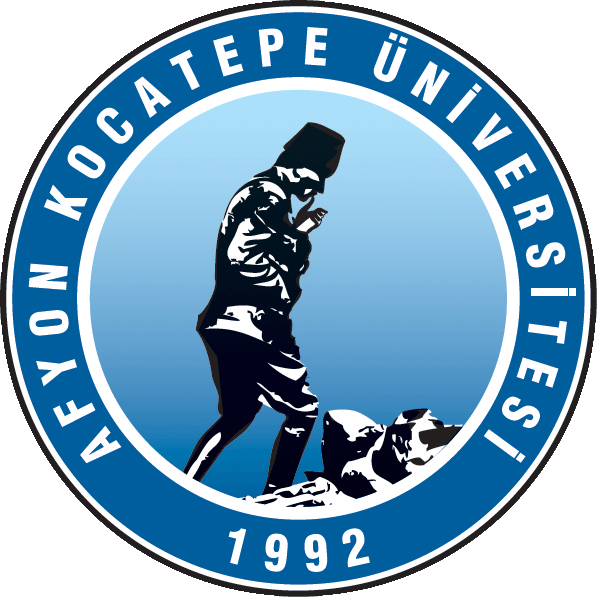 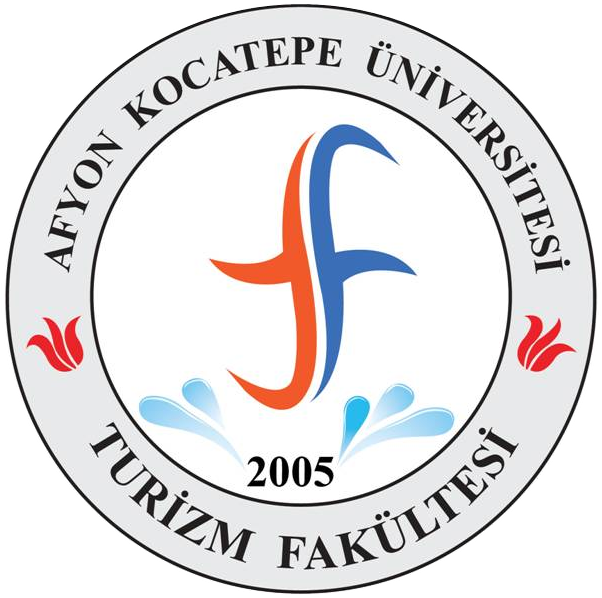 AFYON KOCATEPE ÜNİVERSİTESİTURİZM FAKÜLTESİ ………………. BÖLÜM BAŞKANLIĞINA…/…../20…. tarihinde aşağıda detayları belirtilen etkinliğin gerçekleştirilmesi planlanmaktadır. Etkinliğin Turizm Fakültesi Dekanlığı tarafından değerlendirilmesi ve değerlendirme sonucunun tarafımıza bildirilmesi hususunda; Gereğini saygılarımla arz ederim.	Tarih		:Adı Soyadı	:İmza		:Beyan ve Taahhütler (Bütün alanlar onaylanmalıdır)Ek: Etkinliğe ilişkin afiş/görsel tasarımı (dijital ortamda teslim edilecektir)Etkinlik AdıEtkinliği düzenleyen(  ) Öğretim ElemanıAdı SoyadıAdı Soyadı(Var ise) İlgili DersEtkinliği düzenleyen(  ) Öğretim ElemanıEtkinliği düzenleyen(  ) Kulüp/toplulukKulüp/topluluk adıKulüp/topluluk adıSorumlu Öğr. ElemanıEtkinliği düzenleyen(  ) Kulüp/toplulukEtkinliği düzenleyen(  ) DiğerEtkinlik SorumlusuEtkinlik Sorumlusu(Var ise) Kurum AdıEtkinliği düzenleyen(  ) DiğerEtkinlik TarihiEtkinlik süresi…………saat………. dakika…………saat………. dakika…………saat………. dakika…………saat………. dakikaTalep edilen alan(Uygun olanı işaretleyiniz)(  ) Derslik (Belirtiniz) : ……………(  ) Derslik (Belirtiniz) : ……………(  ) Yiyecek ve içecek servis salonu(  ) Yiyecek ve içecek servis salonuTalep edilen alan(Uygun olanı işaretleyiniz)(  ) Reha Kora Konferans Salonu(  ) Reha Kora Konferans Salonu(  ) Pasta ve unlu mamuller mutfağı(  ) Pasta ve unlu mamuller mutfağıTalep edilen alan(Uygun olanı işaretleyiniz)(  ) Turizm Fakültesi Sergi Alanı(  ) Turizm Fakültesi Sergi Alanı(  ) Duyusal analiz laboratuvarı(  ) Duyusal analiz laboratuvarıTalep edilen alan(Uygun olanı işaretleyiniz)(  ) Uygulama mutfağı(  ) Uygulama mutfağı(  ) Kat hizmetleri uygulama alanı- odalar(  ) Kat hizmetleri uygulama alanı- odalarTalep edilen alan(Uygun olanı işaretleyiniz)(  ) Bilgisayar laboratuvarı(  ) Bilgisayar laboratuvarıHedef KitleÖngörülen katılımcı sayısı(  )Alanlar temiz bir şekilde kullanılacaktır.(  )Etkinlik kapsamında demirbaşlar ile diğer malzemelere hiçbir zarar verilmeyecektir.(  )Etkinlik sonunda etkinlik beklenti ve memnuniyet anketini uygulanacaktır.(  )Etkinlik için hazırlanan ve ekte sunulan afiş/görsel fakülte internet sayfası, sosyal medya ve AKÜ etkinlik sayfasında yayınlanmak üzere sorumlu Araştırma Görevlisine en az 7 iş günü önceden teslim edilecektir.(  )Etkinlik sonrasında etkinlikle ilgili fotoğraf vb. ile etkinlikle ilgili kısa bir bilgi notu en geç bir sonraki iş günü bültenden sorumlu Araştırma Görevlisine teslim edilecektir.